2019SOUTH DAKOTAAMATEUR BASKETBALL ASSOCIATIONRULES AND REGULATIONS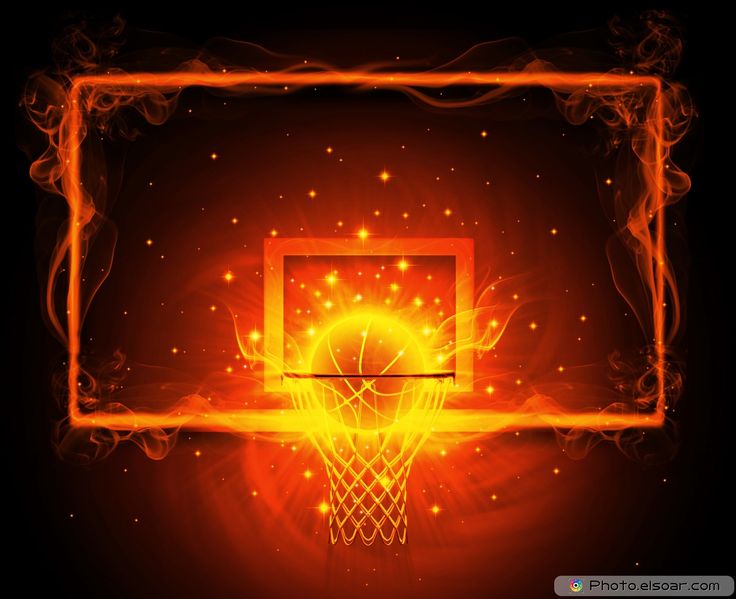 72nd Annual TournamentFebruary 23 & 24, 2019Webster, SD